Prijava štete - Formular Naši klijenti te njihovo zadovoljstvo su nam važni. Ako ste osigurani  od strane Allianz Partners - AWP osiguranje bicikle i imate odgovarajuće pravo, tu smo za vas.U tom slučaju ispunite sve potrebne podatke:FormularbeginnOsobni podaci:Ime:*Prezime:*Ulica:*Broj:*Kat (ukoliko postoji):Broj stana (ukoliko postoji):Mjesto:*Poštanski broj:*Država:* 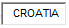 Broj telefona:*E-Mail:*Allianz Partners – AWP Broj police: Broj police: Opis osiguranog predmeta:Marka:*Model:*Broj okvira:Boja:Podaci o šteti:Kada se dogodila šteta: Datum:*Vrijeme:*Mjesto događaja:*Da li se radi o vandalizmu?*   DA NE Tko je oštetio predmet?* osiguranik druga osoba Što je oštećeno:*Kako se dogodo štetni slučaj? Molimo Vas za opis događaja:*Ukoliko imate fotografije ili dokumente o šteti, možete ih prenijeti. Dopuštene su slike (png, jpg) i PDF::  Potvrđujem da su podaci koje prilažem u ovom izvještaju o šteti pruženi istinito, neovisno i u potpunosti. Formularende